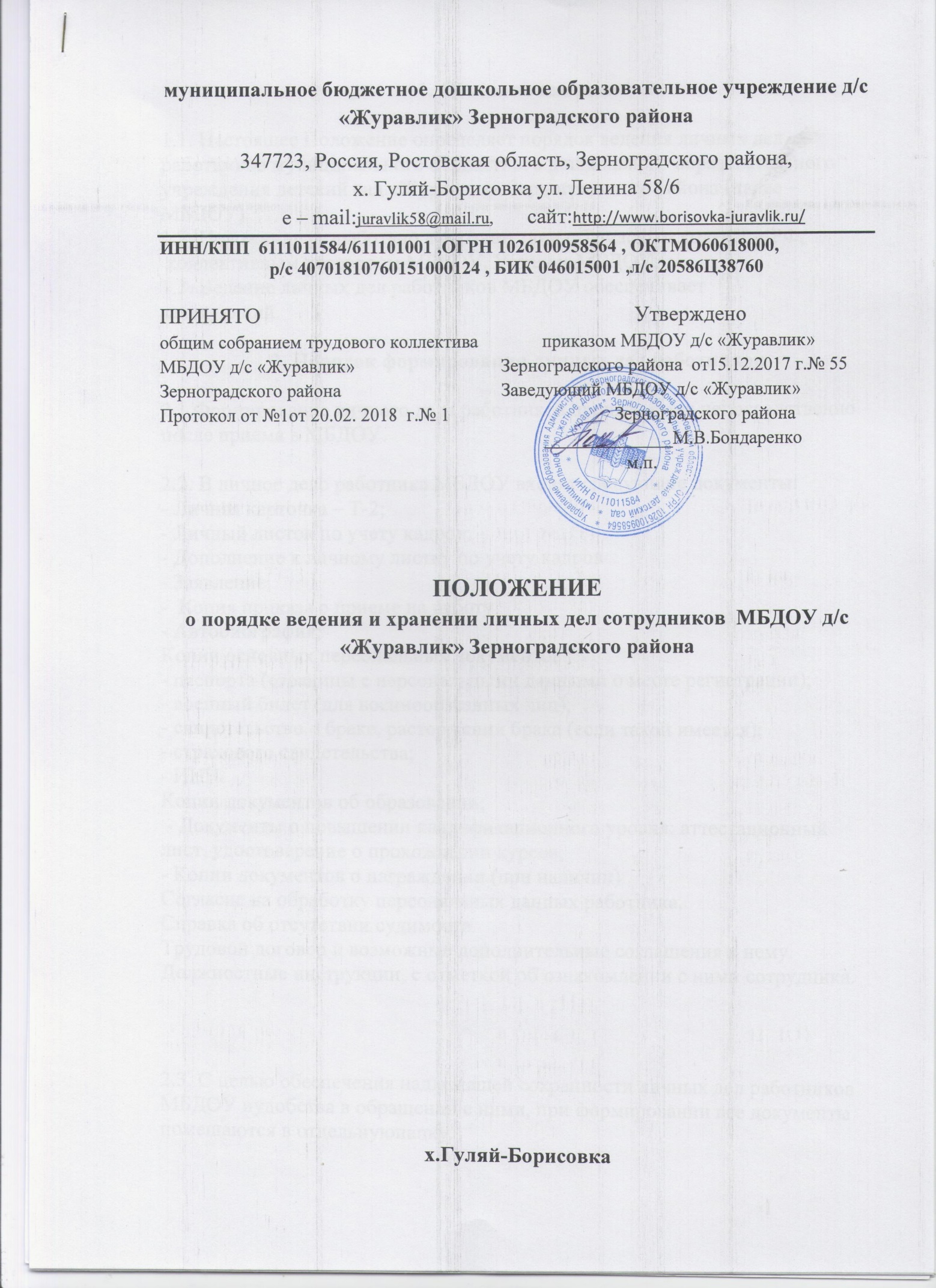 1. Общие положения         1.1. Настоящее Положение определяет порядок ведения личных дел работников муниципального бюджетного дошкольного образовательного учреждения детский сад «Журавлик» Зерноградского района (далее – МБДОУ).          1.2. Положение разработано в соответствии с Трудовым кодексом РФ,  коллективным договором МБДОУ, уставом МБДОУ.          1.3. Ведение личных дел работников МБДОУ обеспечиваетзаведующий.2. Порядок формирования личных дел работников2.1 Формирование личного дела работников производится непосредственно после приема в МБДОУ.2.2. В личное дело работника МБДОУ входят следующие документы:- Личная карточка – Т-2; - Личный листок по учету кадров; - Дополнение к личному листку по учету кадров- Заявление; -  Копия приказа о приеме на работу- Автобиография; Копии основных персональных документов :- паспорта (страницы с персональными данными о месте регистрации); - военный билет (для военнообязанных лиц); - свидетельство о браке, расторжении брака (если такой имеется); - страхового свидетельства; - ИНН. Копии документов об образовании;  - Документы о повышении квалификационного уровня: аттестационный лист, удостоверение о прохождении курсов; - Копии документов о награждении (при наличии) Согласие на обработку персональных данных работника.Справка об отсутствии судимостиТрудовой договор и возможные дополнительные соглашения к нему.Должностные инструкции, с отметкой об ознакомлении с ними сотрудника.2.3. С целью обеспечения надлежащей сохранности личных дел работников МБДОУ и удобства в обращении с ними, при формировании все документы помещаются в отдельную папку.2.4. Каждое личное дело работника содержит титульный лист с указанием его фамилии, имени, отчества и занимаемой должности (должностей).2.5. После титульного листа в личное дело включается внутренняя опись документов, имеющихся в личном деле, работника.        Внутренняя опись документов содержит сведения о наименованиях документов.3. Порядок ведения личных дел работников3.1. Личное дело работника МБДОУ ведется в течение всего периода работы каждого работника.3.2. Ведение личного дела предусматривает:3.2.1. Включение документов в состав личного дела в хронологическом порядке с соблюдением порядка формирования по определенному выше перечню документов;3.2.2. Ежемесячную проверку состояния личного дела каждого работника на предмет сохранности и включения в него всех необходимых документов и своевременного их заполнения.4. Порядок учета и хранения личных дел работников4.1. Хранение и учет личных дел работников МБДОУ организуются с целью быстрого и безошибочного поиска личных дел, обеспечения их сохранности, а также обеспечения конфиденциальности сведений, содержащихся в документах личных дел, от несанкционированного доступа к ним.4.2. Личные дела работников хранятся у заведующего, а внутри – по направлению работы (педагогические работники, обслуживающий персонал).Доступ к личным делам работников МБДОУ имеет только заведующий МБДОУ;4.3. Систематизация личных дел работников производится в алфавитном порядке в каждом отдельном блоке по направлению работы.4.4. Личные дела работников хранятся 75 лет с года увольнения работника.5. Порядок выдачи личных дел работников во временное пользование5.1. Выдача личных дел (отдельных документов в составе личного дела) во временное пользование производится с разрешения заведующего МБДОУ.5.2. Работа (ознакомление) с личными делами работников МБДОУ производится в кабинете заведующего, а время работы ограничивается пределами одного рабочего дня. В конце рабочего дня заведующий обязан убедиться в том, что все личные дела, выданные во временное пользование, возвращены на место хранения и есть ли необходимость для принятия мер к их возвращению или розыску.6. Ответственность6.1. Все работники МБДОУ обязаны своевременно представлять заведующему сведения об изменении в персональных данных, включенных в состав личного дела.6.2. Работодатель обеспечивает:-сохранность личных дел работников МБДОУ;-конфиденциальность сведений, содержащихся в личных делах работников.7. Права7.1. Для обеспечения защиты персональных данных, имеющихся в личных делах, все работники МБДОУ имеют право:-получать полную информацию о своих персональных данных и обработке   этих данных;-получать свободный доступ к своим персональным данным;-получать копии документов, хранящихся в личном деле и содержащие   персональные данные;-требовать исключения или исправления неверных или неполных   персональных данных.7.2. Управление образования как работодатель имеет право:-обрабатывать персональные данные работников, в том числе и на   электронных носителях;-запрашивать от работников МБДОУ всю необходимую информацию,   связанную с их трудовой деятельностью.